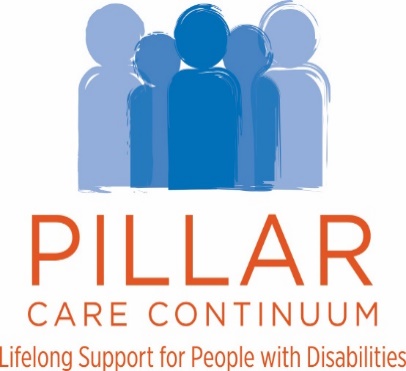 Finance Committee MeetingZoom MeetingFebruary 24, 20216:00 pmMembers Present:  Matt Gittleman, Chris Halkyard, Helene Jaffe, Brian Kloza, Christine Kotarba, Clark MachemerExcused:  Neil Williams  Staff Present: Purna Rodman Conare, Hassan FarhanSecond Quarter Financial Results: The Committee reviewed the second quarter results for the 6 months ending December 31, 2020.Revenues were on budget at $19.1 million. Personnel costs of $14.7 million were below the budget of $15.9 million by $1.2 million.  This is due to furloughs and lay-offs due to COVID.  Overall expenses of $18.7 million were $820k below budget.  Operating income was $457k due to the Gala being $500k above budget.  Investment income was $594k, bringing the agency net income to $1 million.Early Intervention had a net deficiency of revenue over expenses of $111k.  Community Services had a deficiency of $150k.  The Day Program had a net deficiency of revenue over expenses of $287k.  The Residential Program has an excess of revenue over expense of 175k.The committee reviewed the cash flow and balance sheets.  Forecast Model:  Hassan presented the forecast model for the remaining 6 months.  We project an excess of $1.95 million of which $1.5 million will be from investment and $450k will be from operations.______________________________			____________________________Matt Gittleman, Treasurer				Purna Rodman Conare, CEO							For Hassan Farhan, CFO